Plan de Aprendizaje RemotoLA EDAD MEDIAA medida que vamos avanzando en la historia de la humanidad, vamos reconociendo ciertos elementos culturales que se mantienen hasta el día de hoy. La filosofía, la democracia, el derecho, el latín son solo unas pocas manifestaciones culturales de las muchas que heredamos de las culturas griega y romana. Un momento trascendental en la historia de la humanidad fue la caída del Imperio Romano de occidente, lo que marcó el comienzo de una nueva Era o época, la Edad Media. La Edad Media es un período histórico que se extiende temporalmente por aproximadamente 1000 años. Comienza con la caída del Imperio Romano de Occidente (476 dc) y termina con dos hechos históricos muy importantes: La caída del Imperio Romano de Oriente (1453) y el descubrimiento de América en el año 1492. Más allá de las fechas que solo nos sirven como una referencia temporal, la Edad Media es una etapa que se forma por tres elementos que en un comienzo eran completamente distintos entre sí, pero con el paso de los años se transformarán en las culturas europeas que conocemos hasta el día de hoy. Los elementos que se unen y crean una realidad distinta con el paso de los siglos son los siguientes: 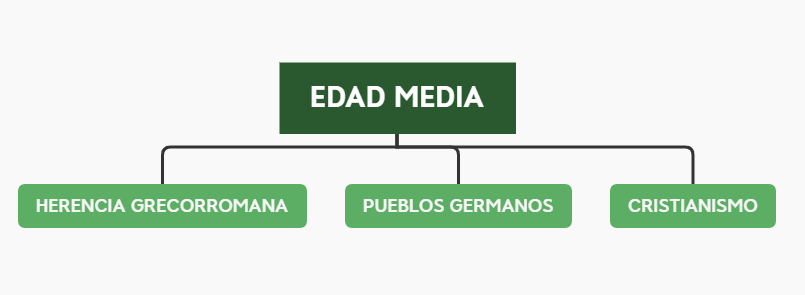 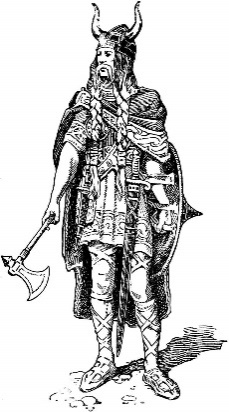 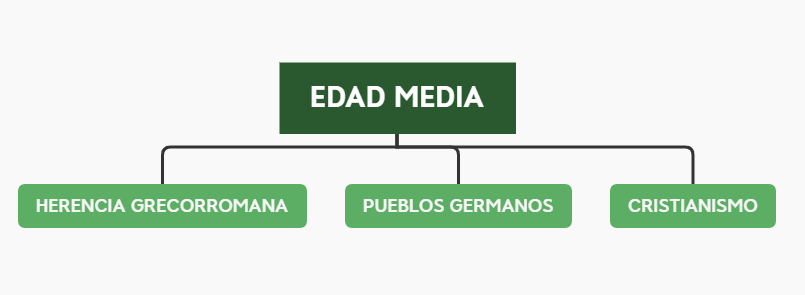 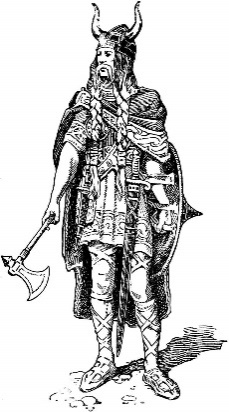 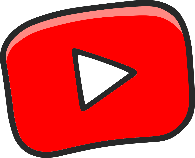 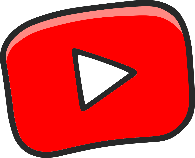 El objetivo de esta guía de aprendizaje es que reconozcas las principales características de cada uno de estos elementos y los relaciones con tu vida cotidiana para entender qué elementos culturales compartimos con esta época. Actividad I. Responde en base al video y al esquema anterior¿Qué elementos políticos, sociales o culturales de la Edad Media existen en nuestra sociedad actual? Fundamenta.__________________________________________________________________________________________________________________________________________________________________________________________________________________________________________________________________________________________________________________________________________________________________________________________________________________________LA CAÍDA DEL IMPERIO ROMANO DE OCCIDENTEPara acercarnos a la caída del Imperio Romano de Occidente, vamos a realizar un análisis de mapas e indagar en los elementos de continuidad y cambio. Para ello observa los siguientes mapas referidos al proceso de invasión de los germanos al Imperio Romano de Occidente y su fragmentación en diversos reinos. INVASIONES GERMANAS AL IMPERIO ROMANO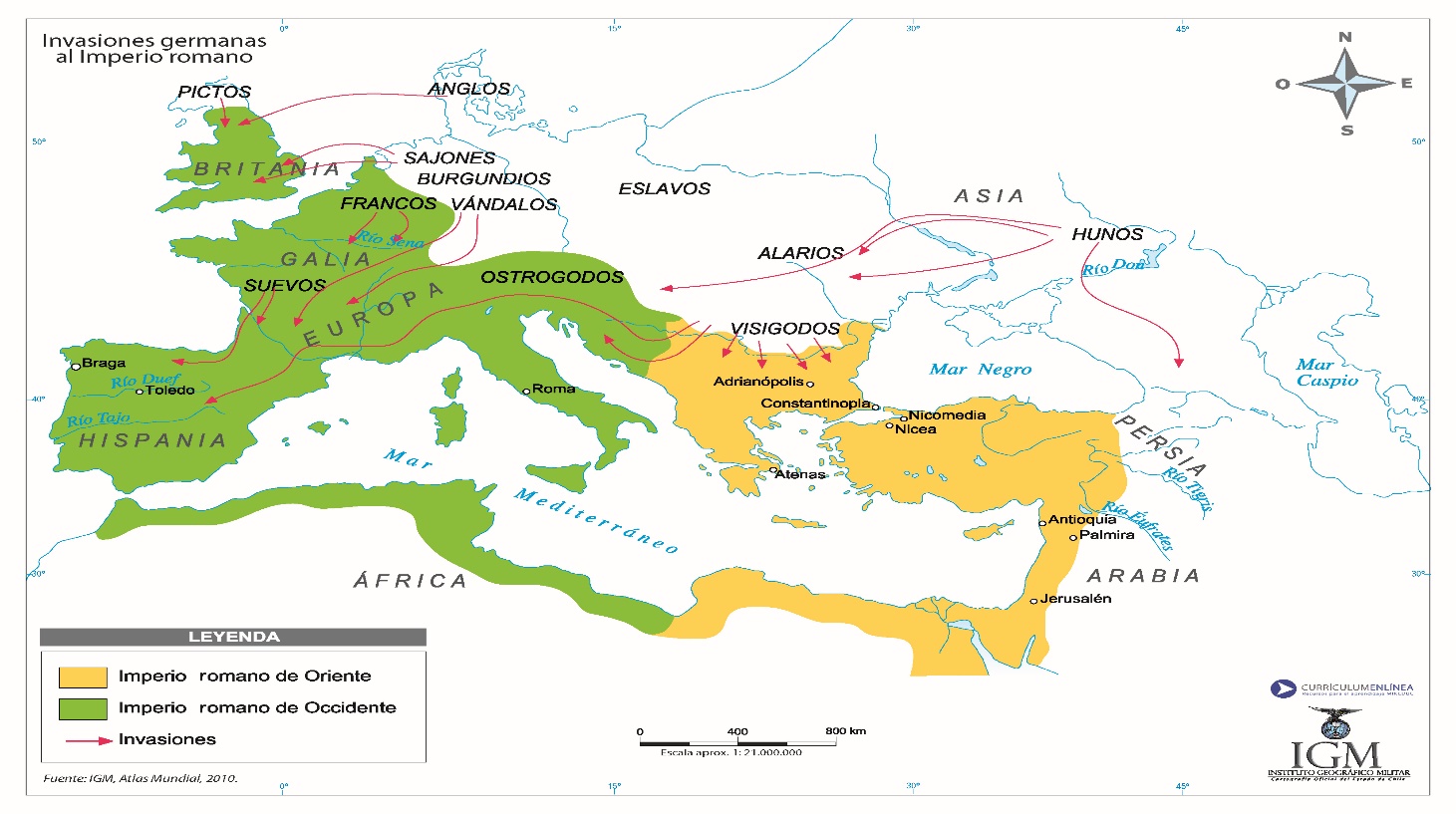 LA FORMACIÓN DE LOS REINOS GERMANOS (SIGLO VI D.C.)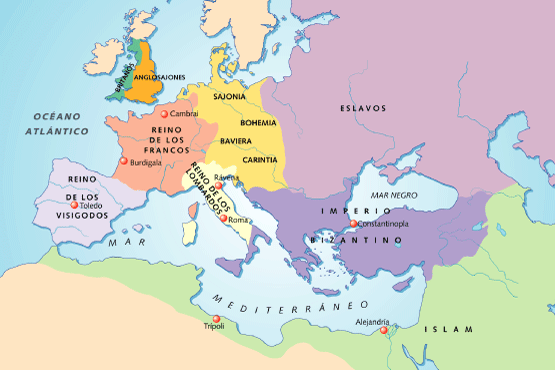 ¿En cuál de los dos mapas es posible afirmar que existió una unidad política? Fundamenta tu respuesta ________________________________________________________________________________________________________________________________________________________________________________________________________________________________________________________________________________________________________________________________________¿Qué continentes están representados en cada uno de los mapas?¿Qué información nos entregan cada uno de los mapas?LOS REINOS GERMANOS 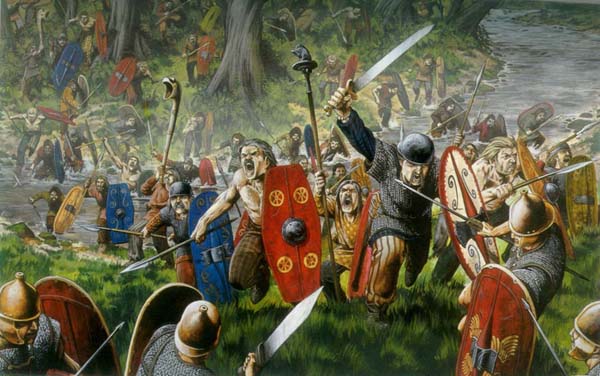 Tras la caída del Imperio romano de Occidente, diversos pueblos germanos, a los que los romanos llamaron bárbaros o extranjeros, ocuparon el espacio del Imperio y formaron reinos independientes. Los germanos tenían costumbres muy primitivas y leyes muy elementales, que se transmitían oralmente. Los germanos no impusieron su forma de vida a las poblaciones conquistadas. El latín continuó siendo la lengua oficial; y, más aún, poco a poco los germanos fueron asimilando las más complejas leyes romanas. Además, conservaron la moneda imperial, las calzadas y las murallas, y respetaron las propiedades de los grandes latifundistas. También el cristianismo acabó por imponerse como religión oficial. Las formas de vida de los pueblos germanos eran muy diferentes a las de los romanos. Sus instituciones políticas eran muy rudimentarias, sus leyes muy elementales, y no tenían escritura; tampoco edificaban ciudades ni usaban moneda.Estos pueblos eran seminómadas, vivían de la ganadería y de una agricultura muy primitiva. Sin embargo, conocían la metalurgia del hierro y fabricaban armas de buena calidad.Estaban organizados en familias, y un cierto número de ellas formaba un clan. Los jefes de las familias elegían un cabecilla militar, que ostentaba el título de monarca.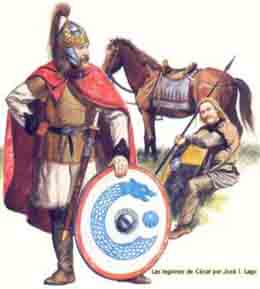 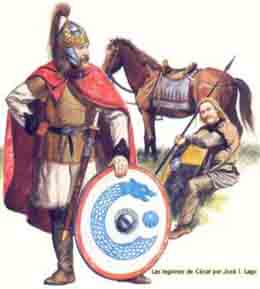 LA CAÍDA DEL IMPERIO ROMANO Y COMIENZOS DE LA EDAD MEDIAEL IMPERIO ENTRA EN CRISISA partir del siglo III d.C., cesaron las conquistas y el Imperio tuvo que enfrentarse a una serie de problemas. En primer lugar, las fronteras se volvieron inseguras por los ataques de los pueblos germanos (bárbaros), que habitaban más allá del limes. Además, la autoridad imperial se debilitó y fueron frecuentes las revueltas. Entre los años 235 y 268 se sucedieron 30 emperadores legítimos y más de 70 ilegítimos. Ante esta situación, los jefes militares fueron aumentando su poder y el ejército se convirtió en la única autoridad de las provincias. A estos problemas se sumaron los económicos. La falta de esclavos, al terminarse las conquistas, provocó un descenso de la producción agrícola y minera; además, los ataques bárbaros cortaron las vías de comunicación. El comercio y la artesanía se estancaron y la población se empobreció.Elabora el mapa mental con sus elementos en el recuadro o realízalo en tu cuaderno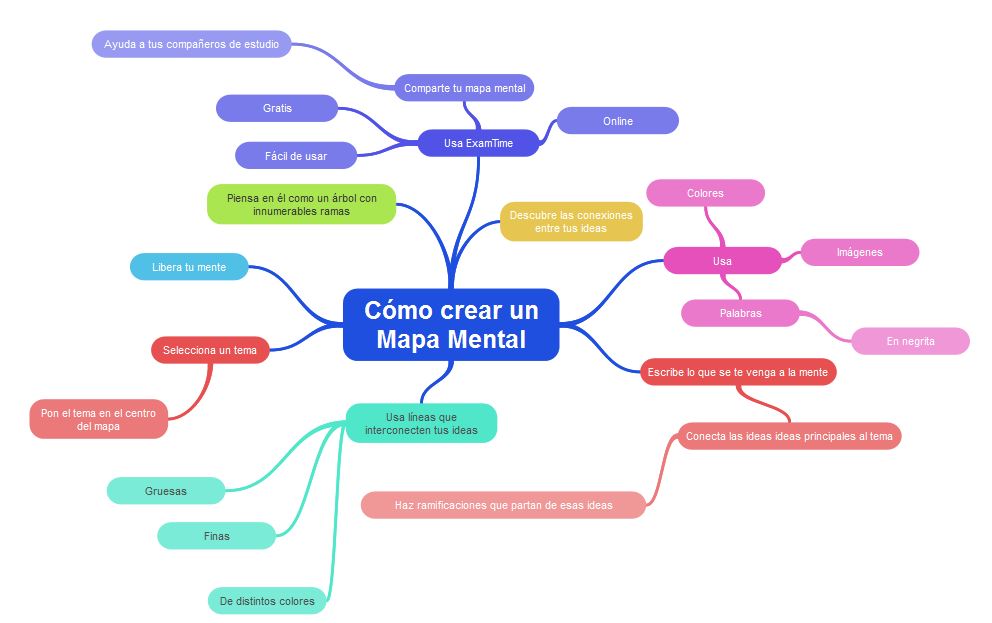 Toma como referencia este ejemplo que te presentamos a continuación		Éxito!Preguntas opcionalesHemos terminado. Es muy importante que luego de elaborar las respuestas de tu guía estés en condiciones de responder las siguientes preguntas a modo de autoevaluación. ESTAS PREGUNTAS NO ESTÁN CONSIDERADAS DENTRO DEL SISTEMA DE PUNTUACIÓN¿Cómo ha sido la influencia de Roma hasta la actualidad?¿Cuáles fueron los reinos más importantes de los germanos?¿Cuáles de las virtudes romanas están vigentes en la actualidad?Autoevaluación Es importante que identifiques el nivel de avance personal que has logrado. Para ello contesta a conciencia esta autoevaluación, marcando de 1 a 7, en donde 1 es muy en desacuerdo y 7 es completamente de acuerdo:RúbricaNombre Estudiante:Nombre Estudiante:Asignatura:Historia y Geografía y Cs. SocialesHistoria y Geografía y Cs. SocialesHistoria y Geografía y Cs. SocialesHistoria y Geografía y Cs. SocialesHistoria y Geografía y Cs. SocialesHistoria y Geografía y Cs. SocialesGuía:Legado GrecorromanoLegado GrecorromanoLegado GrecorromanoN°B B Docente(s):Juan David Galaz MorenoJuan David Galaz MorenoJuan David Galaz MorenoJuan David Galaz MorenoJuan David Galaz MorenoJuan David Galaz MorenoFecha:02-10-202002-10-2020Curso:Curso:Curso:7°AAprendizajes esperados que se evaluarán:OA 09 Explicar que la civilización europea se conforma a partir de la fragmentación de la unidad imperial de occidente y la confluencia de las tradiciones grecorromana, judeocristiana y germana, e identificar a la Iglesia Católica como el elemento que articuló esta síntesis y que legitimó el poder político.Aprendizajes esperados que se evaluarán:OA 09 Explicar que la civilización europea se conforma a partir de la fragmentación de la unidad imperial de occidente y la confluencia de las tradiciones grecorromana, judeocristiana y germana, e identificar a la Iglesia Católica como el elemento que articuló esta síntesis y que legitimó el poder político.Puntaje Ideal30 puntosInstrucciones:Lea cuidadosamente cada una de las instrucciones que se dan para cada actividad.Las preguntas a responder pueden ser escritas “a mano”, por lo tanto, debe adjuntar fotos de todo el desarrollo que usted realice por cada una de las preguntas. USE LÁPIZ PASTAEnvíe el documento guardado bajo el siguiente formato:nombre_apellido_curso_asignatura, (ejemplo Valeska_Moya_4a_Historia).Intente resolver esta guía a la brevedad, enviándola a sus profesores al email jdgalazmoreno@gmail.com) para que no acumule trabajo y pueda realizarla de buena forma.Le recomendamos observar las rúbricas de evaluación con que se corregirá esta guía, para que tenga en cuenta la forma en que se asignará puntaje a sus respuestas (se incluyen en la última hoja). Las consultas deben ser formuladas al profesor(a) vía email (jdgalazmoreno@gmail.com) o al Instagram @historia_bhaSi perteneces al programa PIE; puedes consultar a los siguientes correos:Profesora Diferencial  Samantha Santos correo: samanthasantos.c@hotmail.com        Invasiones germanas al Imperio RomanoLa formación de los reinos germanos (siglo VI d.c.)…………………………………………………………………………………..………………………………………………………………………………………….………………………………………………………………………………………………..……………………………………………………………………………………………………Invasiones germanas al Imperio RomanoLa formación de los reinos germanos (siglo VI d.c.)…………………………………………………………………………………..………………………………………………………………………………………….………………………………………………………………………………………………..……………………………………………………………………………………………………                                                                      Actividad.Te invitamos a que despliegues tu creatividad y elabores una pequeña historia con un personaje bárbaro y destaques en ella las características sociales y políticas de los pueblos germanos. Puedes elaborar esta actividad seleccionando uno de estos dos procedimientos (6 puntos): Cómic. Presenta en 6 viñetas la historia de un personaje bárbaro, destacando sus principales características                                                                                                         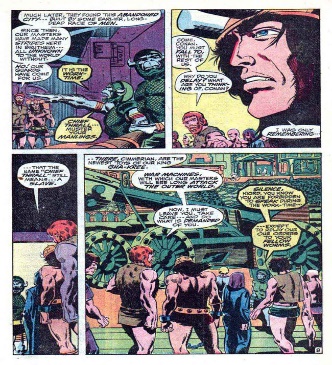 Cuento o relato. En un párrafo de mínimo 5 líneas crean una pequeña historia de un personaje bárbaro destacando sus características. 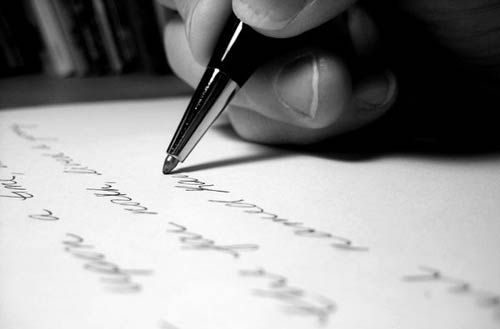 Actividad. Elabora un mapa mental que contenga las causas de la caída del impero romano de occidente, considerando el video presentado y la información proporcionada anteriormenteIndicadores12345671. He podido elaborar mi guía en un lugar tranquilo. 2. Considero que he logrado aprender al desarrollar la guía, cumpliendo el OA (Objetivo de Aprendizaje) planteado.3. Creo que puedo explicar lo aprendido a algún miembro de mi familia.4. Las preguntas/actividades me parecieron complejas.5. Las preguntas/actividades me parecieron desafiantes.6. Los textos me parecieron comprensibles.7. La guía tiene una extensión adecuada.Sugerencias. Plantea aquí lo que consideres necesario para mejorar las guías y/o el proceso de aprendizaje a distancia en general:Sugerencias. Plantea aquí lo que consideres necesario para mejorar las guías y/o el proceso de aprendizaje a distancia en general:Sugerencias. Plantea aquí lo que consideres necesario para mejorar las guías y/o el proceso de aprendizaje a distancia en general:Sugerencias. Plantea aquí lo que consideres necesario para mejorar las guías y/o el proceso de aprendizaje a distancia en general:Sugerencias. Plantea aquí lo que consideres necesario para mejorar las guías y/o el proceso de aprendizaje a distancia en general:Sugerencias. Plantea aquí lo que consideres necesario para mejorar las guías y/o el proceso de aprendizaje a distancia en general:Sugerencias. Plantea aquí lo que consideres necesario para mejorar las guías y/o el proceso de aprendizaje a distancia en general:Sugerencias. Plantea aquí lo que consideres necesario para mejorar las guías y/o el proceso de aprendizaje a distancia en general:Pregunta/nivel de logroLogrado 3 puntos Parcialmente logrado 2 puntosInsuficiente 1 puntoNo logrado 0 puntoPuntaje parcialPregunta 1 AplicarUtiliza el concepto o idea en una nueva situación.Propone soluciones dando uso al conocimiento, hechoso técnicas previamente adquiridas.Utiliza el concepto o idea en una nueva situación, pero se ajusta parcialmente al sentido original del texto/fuente. No propone solucionesUtiliza el concepto o idea en una nueva situación, pero éste no se ajusta al sentido original del texto/fuente. No propone solucionesNo respondeActividad 2 InterpretarOtorga un significado personal completo y acorde al sentido del texto/fuente Otorga un significado personal descontextualizado y/o incompleto al texto/fuente No propone un significado personal o no considera el sentido del texto/fuente en su propuestaNo responde Actividad 3 InterpretarOtorga un significado personal completo y acorde al sentido del texto/fuente Otorga un significado personal descontextualizado y/o incompleto al texto/fuente No propone un significado personal o no considera el sentido del texto/fuente en su propuestaNo responde Pregunta 4 InferirDeduce o induce información completa a partir del texto/fuente Infiere información incompleta a partir del texto/fuenteNo infiere, respondiendo literalmente lo expresado en el texto/fuenteNo responde Actividad 5 Crear (x2)Elabora un planteamiento novedoso combinando loselementos del texto/fuente en un nuevo modelo opropone soluciones alternativas.Elabora un planteamiento similar a la fuente. Combina de manera incompleta o inexacta los elementos del texto/fuente o no propone soluciones alternativasNo presenta un planteamiento personal. Se limita a responder superficialmente sobre el texto/tema. No propone soluciones alternativasNo respondeActividad 6 AnalizarDescompone en su totalidad la información en partes, identifica causas, efectos y/o evidenciasDescompone la información parcialmente, identifica parcialmente causas, efectos y/o evidenciasNo descompone la información. Responde de modo generalizado sin profundizar en los elementos del textoNo responde Fecha de entregaEnvía el archivo en el plazo indicado o fuera del plazo pero con justificación.Envía el archivo con un día de retraso sin justificación.Envía el archivo con más de un día de retraso y sin justificación.-AutoevaluaciónRealiza la autoevaluación completa.Realiza la autoevaluación parcialmente.-No respondeFormato de entregaEnvía el archivo nominado como se señala en la guía.Envía el archivo con datos incompletos.Envía el archivo sin el nombre del estudiante.-ObservacionesPuntaje final